Supporting InformationTriphenylamine-substituted 2-pyridyl-1,2,3-triazole copper(I) complexes – An experimental and computational investigationJOSEPH I. MAPLEY, DANIEL A.W. ROSS, C. JOHN McADAM, KEITH C. GORDON and JAMES D. CROWLEY*Experimental Spectra[Cu(pytri)(diMesbpy)](PF6) 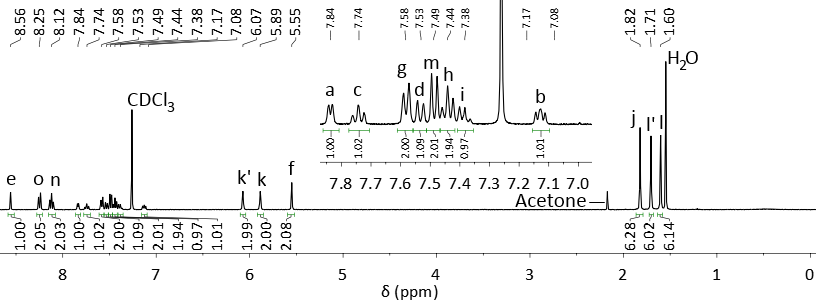 Figure S1 1H NMR (400 MHz, CDCl3, 298 K) of [Cu(pytri)(diMesbpy)](PF6).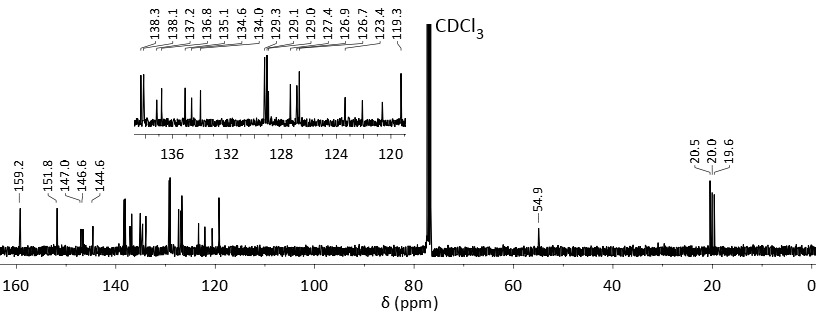 Figure S2 13C NMR (101 MHz, CDCl3, 298 K) of [Cu(pytri)(diMesbpy)](PF6).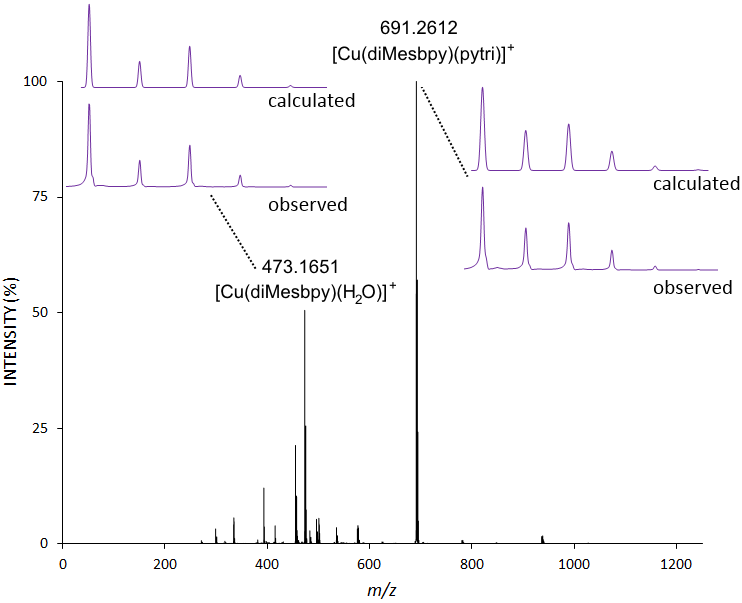 Figure S3 HR ESI-MS (acetone/CH3CN) of [Cu(pytri)(diMesbpy)](PF6). [Cu(pytri)(POP)](PF6)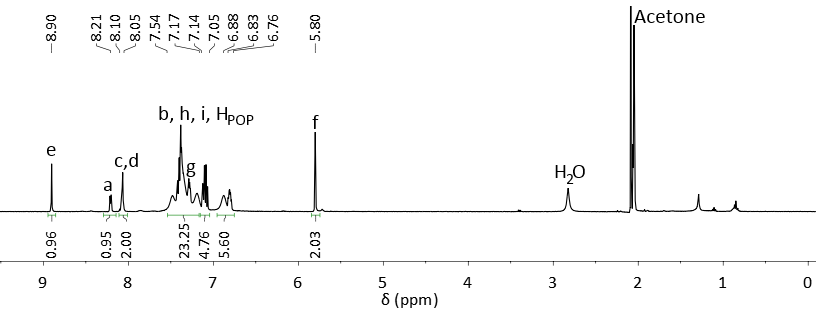 Figure S4 1H NMR (400 MHz, d6‐acetone, 298 K) of [Cu(pytri)(POP)](PF6).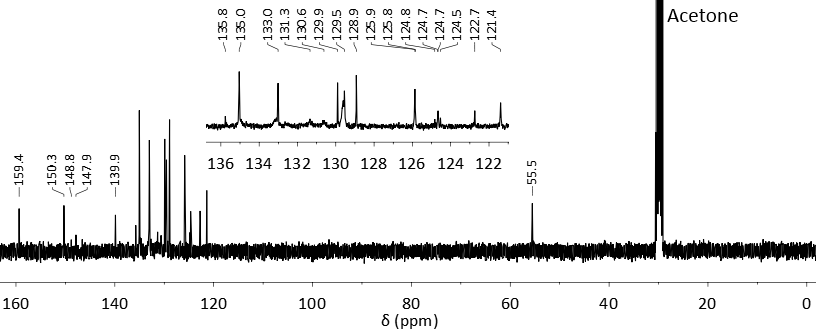 Figure S5 13C NMR (101 MHz, d6‐acetone, 298 K) of [Cu(pytri)(POP)](PF6).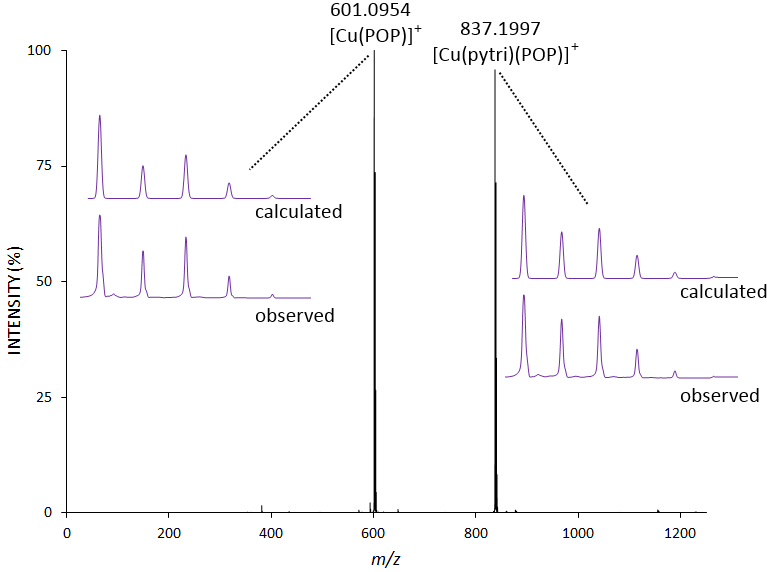 Figure S6 HR ESI-MS (CH3OH) of [Cu(pytri)(POP)](PF6).[Cu(TPA-pytri)(diMesbpy)](PF6)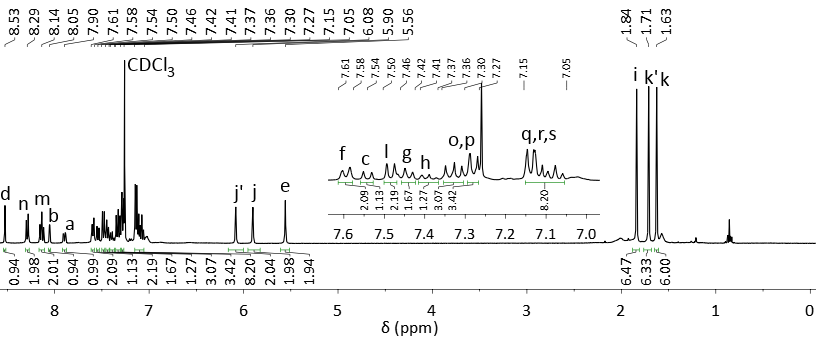 Figure S7 1H NMR (400 MHz, CDCl3, 298 K) of [Cu(TPA-pytri)(diMesbpy)](PF6).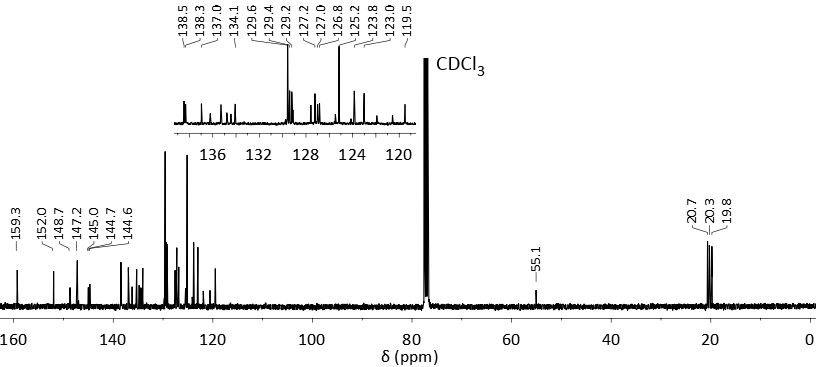 Figure S8 13C NMR (101 MHz, CDCl3, 298 K) of [Cu(TPA-pytri)(diMesbpy)](PF6).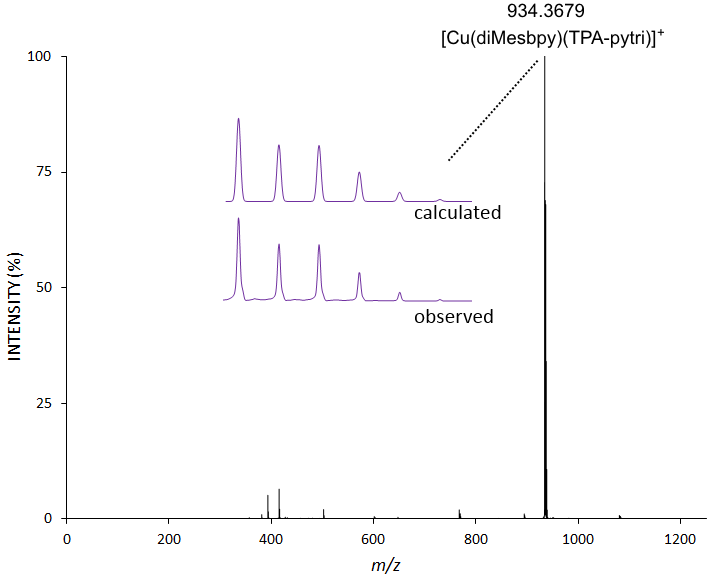 Figure S9 HR ESI-MS (acetone/CH3OH) of [Cu(TPA-pytri)(diMesbpy)](PF6).Synthesis of [Cu(TPA-pytri)(POP)](PF6)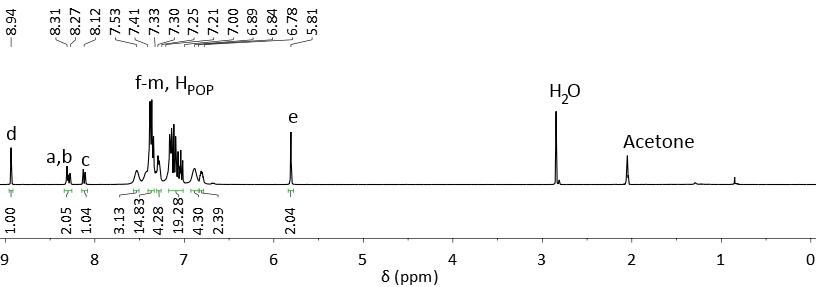 Figure S10 1H NMR (400 MHz d6‐acetone, 298 K) of [Cu(TPA-pytri)(POP)](PF6).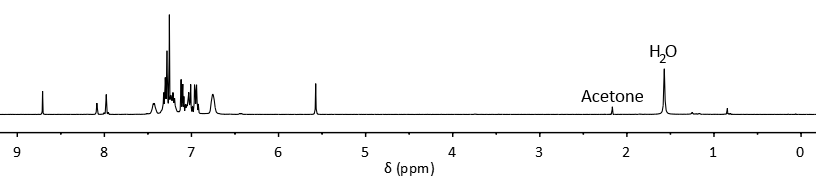 Figure S11 1H NMR (400 MHz CDCl3, 298 K) of [Cu(TPA-pytri)(POP)](PF6), as requested by reviewer to show solvents observed in the elemental analysis data can be detected by NMR.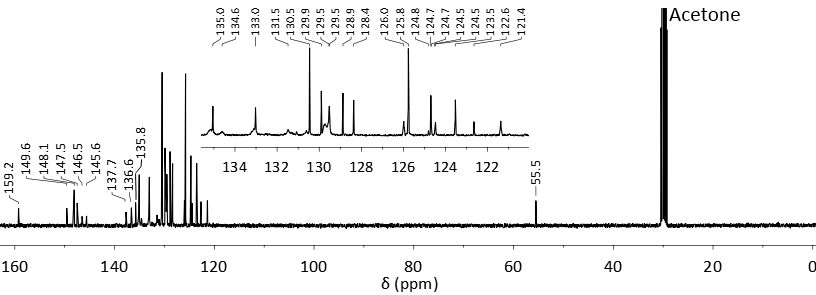 Figure S12 13C NMR (101 MHz, d6‐acetone, 298 K) of [Cu(TPA-pytri)(POP)](PF6).Figure S13 HR ESI-MS (acetone/CH3OH) of [Cu(TPA-pytri)(POP)](PF6).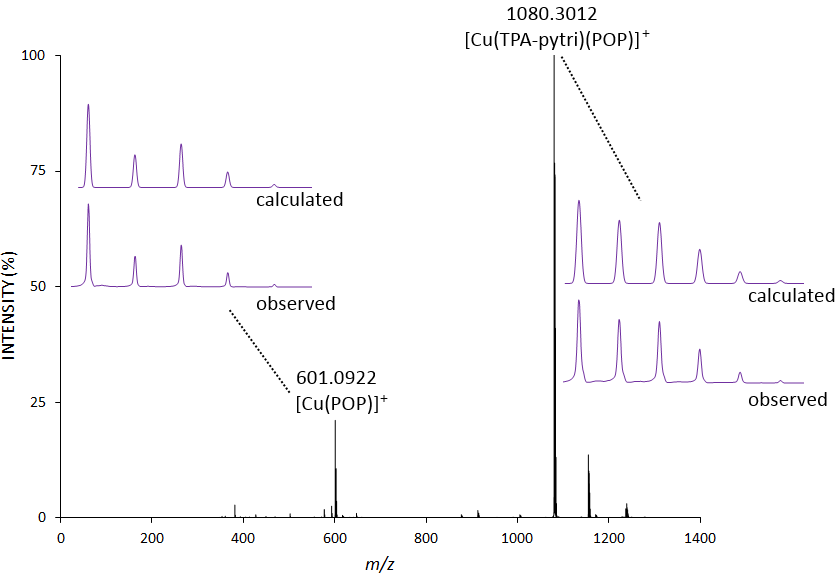 X-ray Data[Cu(pytri)(diMesbpy)](PF6).CHCl3CCDC #: 1877487. Slow evaporation of a chloroform solution of [Cu(pytri)(diMesbpy)][PF6] gave orange/red block like crystals of [Cu(pytri)(diMesbpy)][PF6]. X-ray data were collected at 90 K on an Agilent Technologies Supernova system using Cu Kα radiation with exposures over 1.0o, and data were treated using CrysAlisPro[1] software. The structure was solved using SHELXT within OLEX2 and weighted full-matrix refinement on F2 was carried out using SHELXL-97[2] running within the OLEX2 package.[3] All non-hydrogen atoms were refined anisotropically. Hydrogen atoms attached to carbons were placed in calculated positions and refined using a riding model. The structure was solved in the monoclinic space group P21/n and refined to an R1 value of 5.7%. The asymmetric unit consists of one [Cu(pytri)(diMesbpy)](PF6) and one chloroform solvent molecule.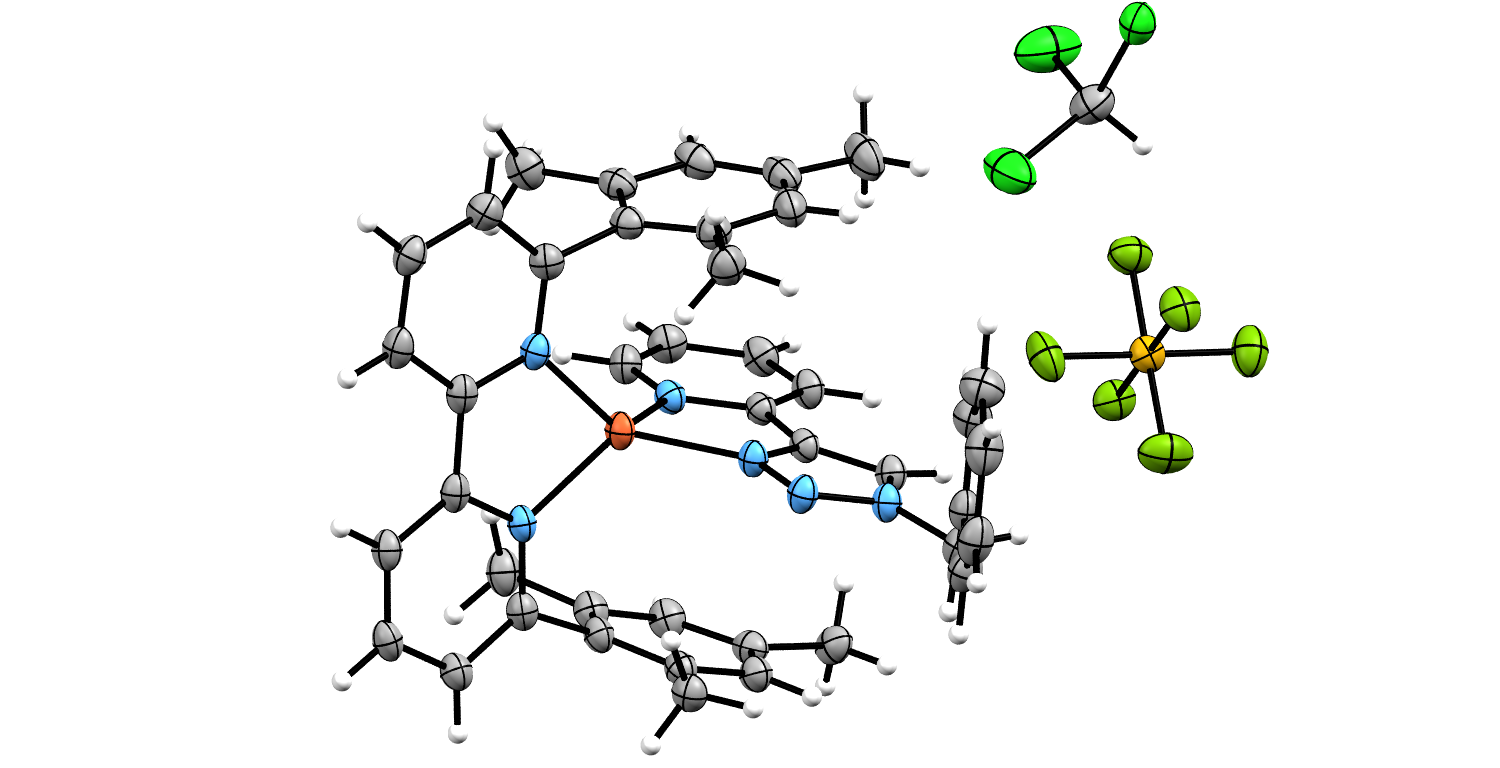 Figure S14 ORTEP[4] plot of the asymmetric unit of [Cu(pytri)(diMesbpy)](PF6).CHCl3. Ellipsoids shown at 50% probability level. Colour scheme: carbon grey, hydrogen white, chlorine bright green, phosphorus yellow, fluorine dull green, nitrogen blue, copper orange.[Cu(pytri)(POP)](PF6)CCDC #: 1877486. Diffusion of diethyl ether into a chloroform solution of [Cu(pytri)(POP)](PF6)  gave colourless block like crystals of [Cu(pytri)(POP)](PF6). X-ray data were collected at 100 K on an Agilent Technologies Supernova system using Cu Kα radiation with exposures over 1.0o, and data were treated using CrysAlisPro[1] software. The structure was solved using SHELXT within OLEX2 and weighted full-matrix refinement on F2 was carried out using SHELXL-97[2] running within the OLEX2 package.[3] All non-hydrogen atoms were refined anisotropically. Hydrogen atoms attached to carbons were placed in calculated positions and refined using a riding model. The structure was solved in the monoclinic space group P21/c and refined to an R1 value of 3.4%. The asymmetric unit consists of one [Cu(pytri)(diMesbpy)][PF6].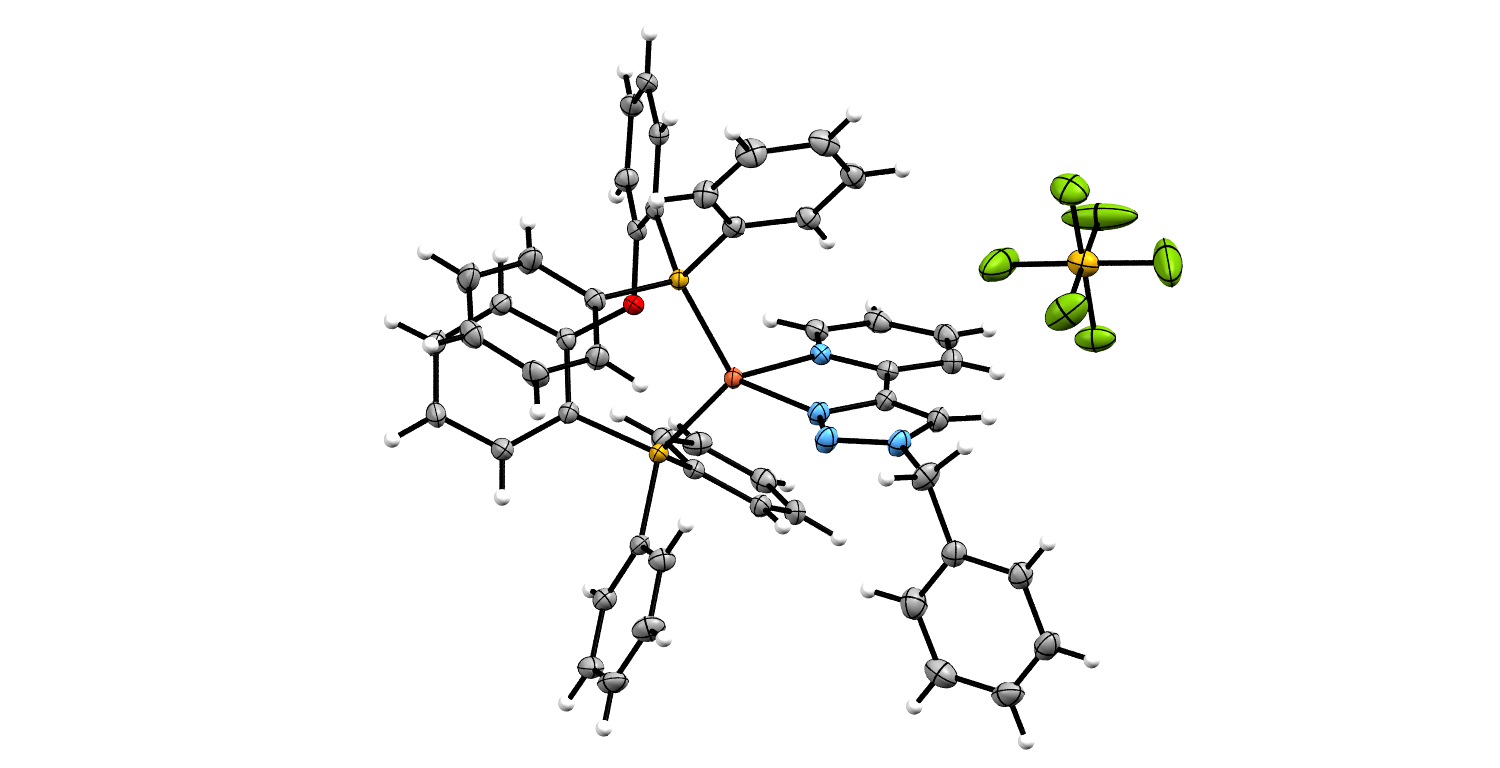 Figure S15 ORTEP[4] plot of the asymmetric unit of [Cu(pytri)(POP)](PF6). Ellipsoids shown at 50% probability level. Colour scheme: carbon grey, hydrogen white, phosphorus yellow, fluorine dull green, nitrogen blue, oxygen red, copper orange.Crystallographic DataTable S1 – Crystallographic data for the [Cu(pytri)(diMesbpy)](PF6).CHCl3 and [Cu(pytri)(POP)](PF6) complexes.ElectrochemistryAll cyclic and differential-pulse voltammetric experiments were performed in CH2Cl2 solutions at 20 ◦C with a concentration of 1 mM of electroactive analyte and 0.1 M NBu4PF6 as the supporting electrolyte. A three-electrode cell was used with Cypress Systems 1.4 mm diameter glassy carbon working, Ag/AgCl reference and platinum wire auxiliary electrodes. Voltammograms were recorded with the aid of a Powerlab/4sp computer-controlled potentiostat (AD instruments, Castle Hill, NSW, Australia). Potentials for all complexes were referenced to the reversible formal potential (taken as E◦ = 0.00 V) of the [Fc*]+/0 redox couple of decamethylferrocene.[5]POP Ligand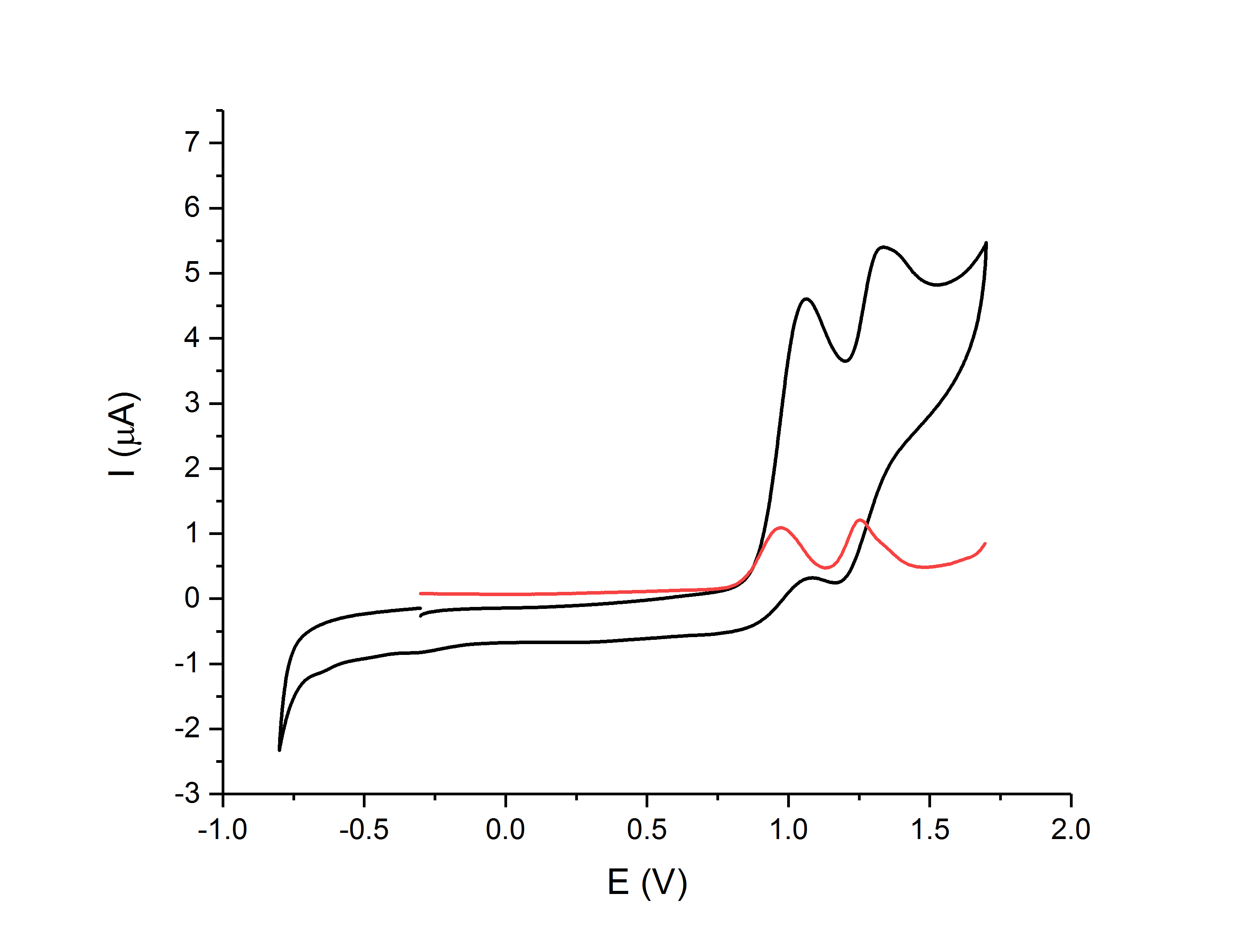 Figure S16 Cyclic voltammogram of POP (black trace) with differential pulse voltammogram (red trace) overlay (1 mM CH2Cl2 solution, 100 mVs‐1, Bu4NPF6).TPA-pytri Ligand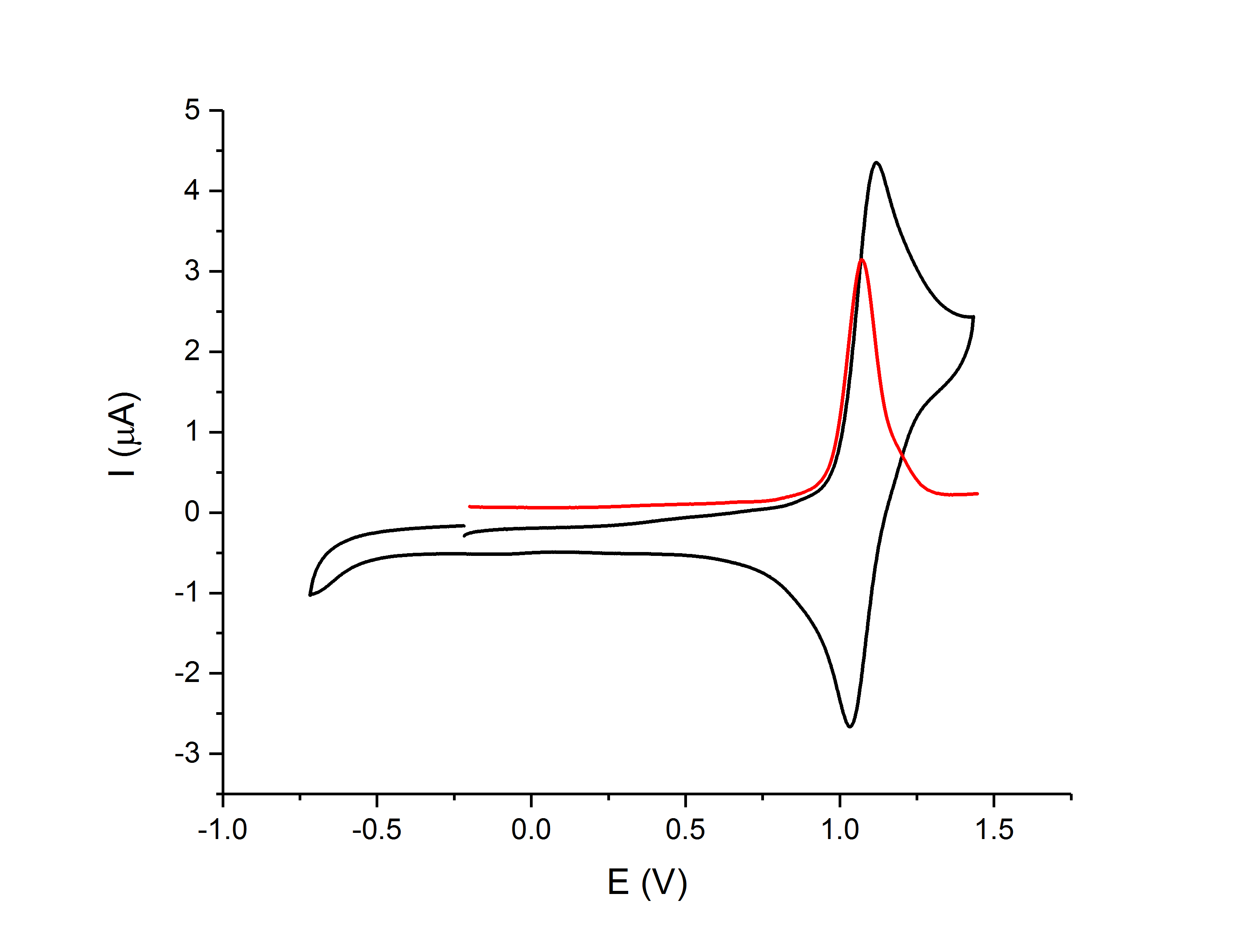 Figure S17 Cyclic voltammogram of TPA-pytri (black trace) with differential pulse voltammogram (red trace) overlay (1 mM CH2Cl2 solution, 100 mVs‐1, Bu4NPF6).[Cu(pytri)(diMesbpy)](PF6)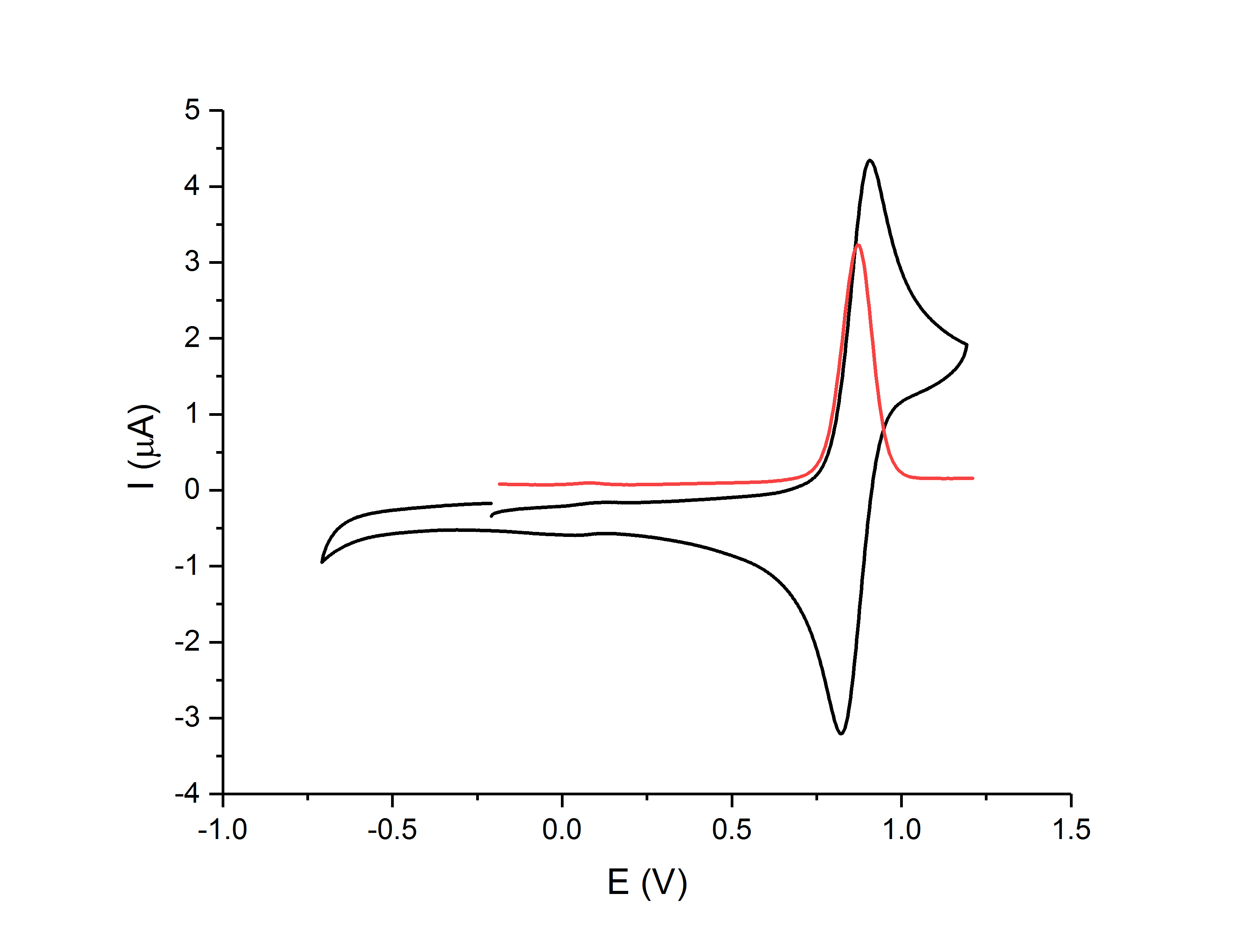 Figure S18 Cyclic voltammogram of [Cu(pytri)(diMesbpy)](PF6) (black trace) with differential pulse voltammogram (red trace) overlay (1 mM CH2Cl2 solution, 100 mVs‐1, Bu4NPF6).[Cu(pytri)(POP)](PF6)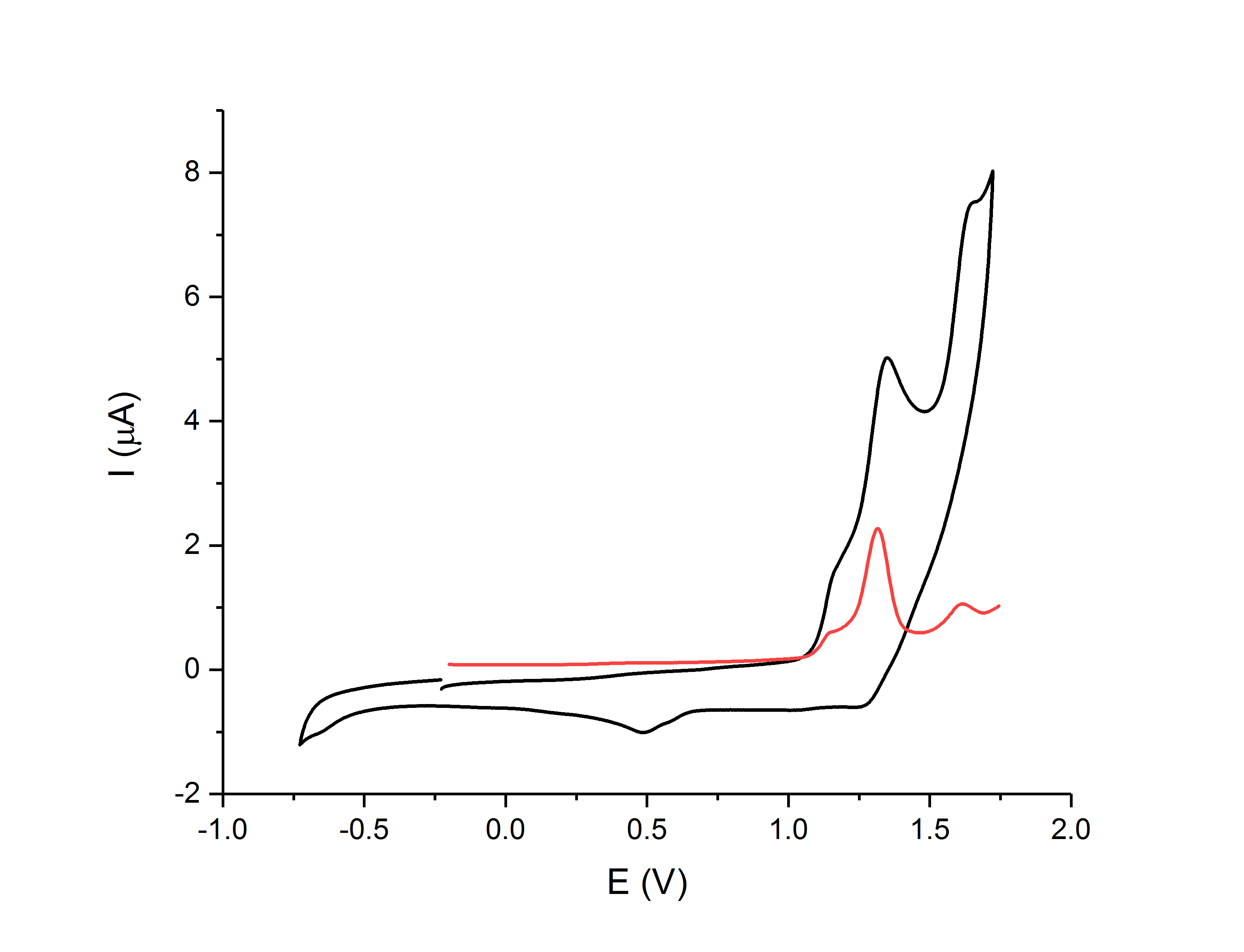 Figure S19 Cyclic voltammogram of [Cu(pytri)(POP)](PF6) (black trace) with differential pulse voltammogram (red trace) overlay (1 mM CH2Cl2 solution, 100 mVs‐1, Bu4NPF6).[Cu(TPA-pytri)(diMesbpy)](PF6)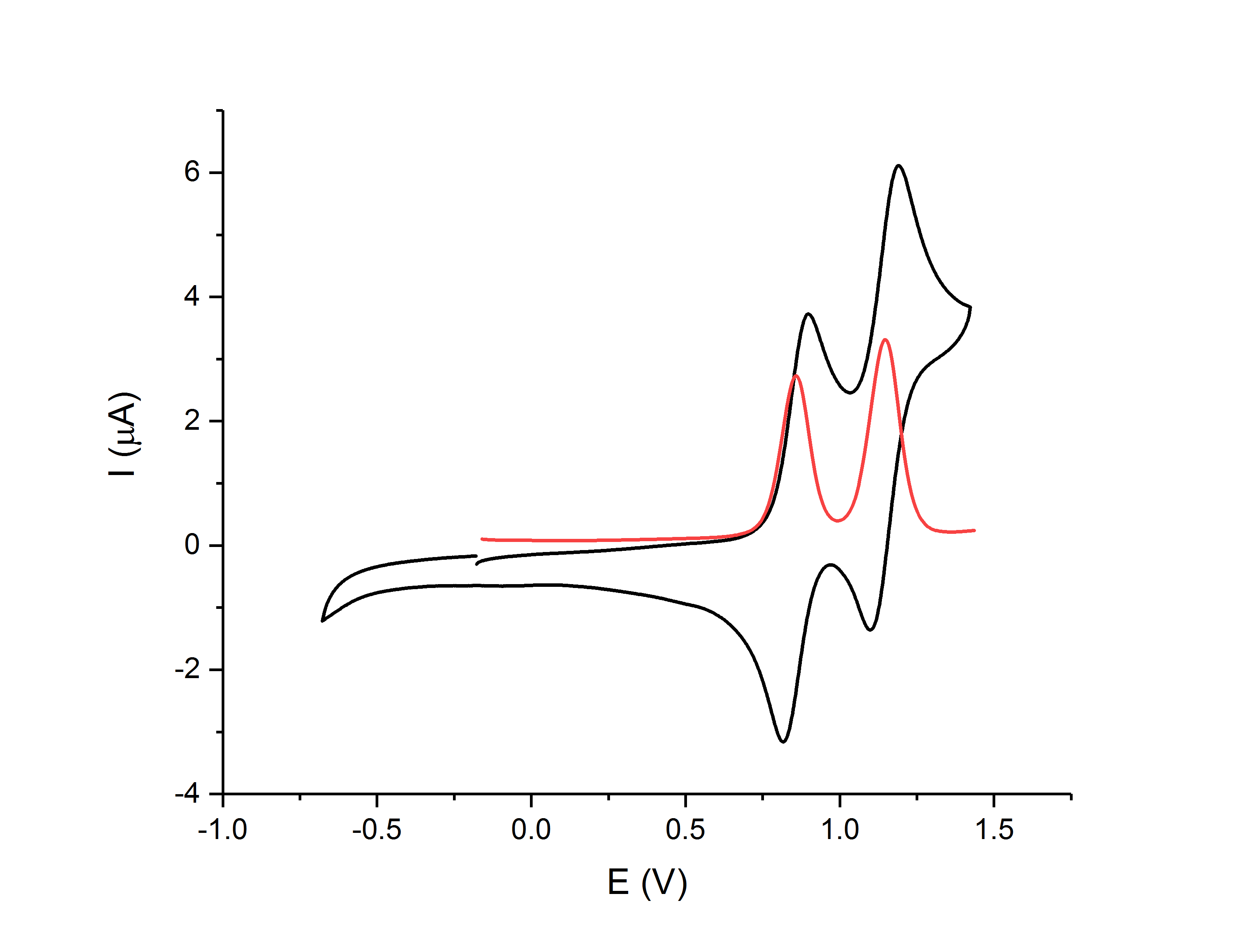 Figure S20 Cyclic voltammogram of [Cu(TPA-pytri)(diMesbpy)](PF6) (black trace) with differential pulse voltammogram (red trace) overlay (1 mM CH2Cl2 solution, 100 mVs‐1, Bu4NPF6).[Cu(TPA-pytri)(POP)](PF6)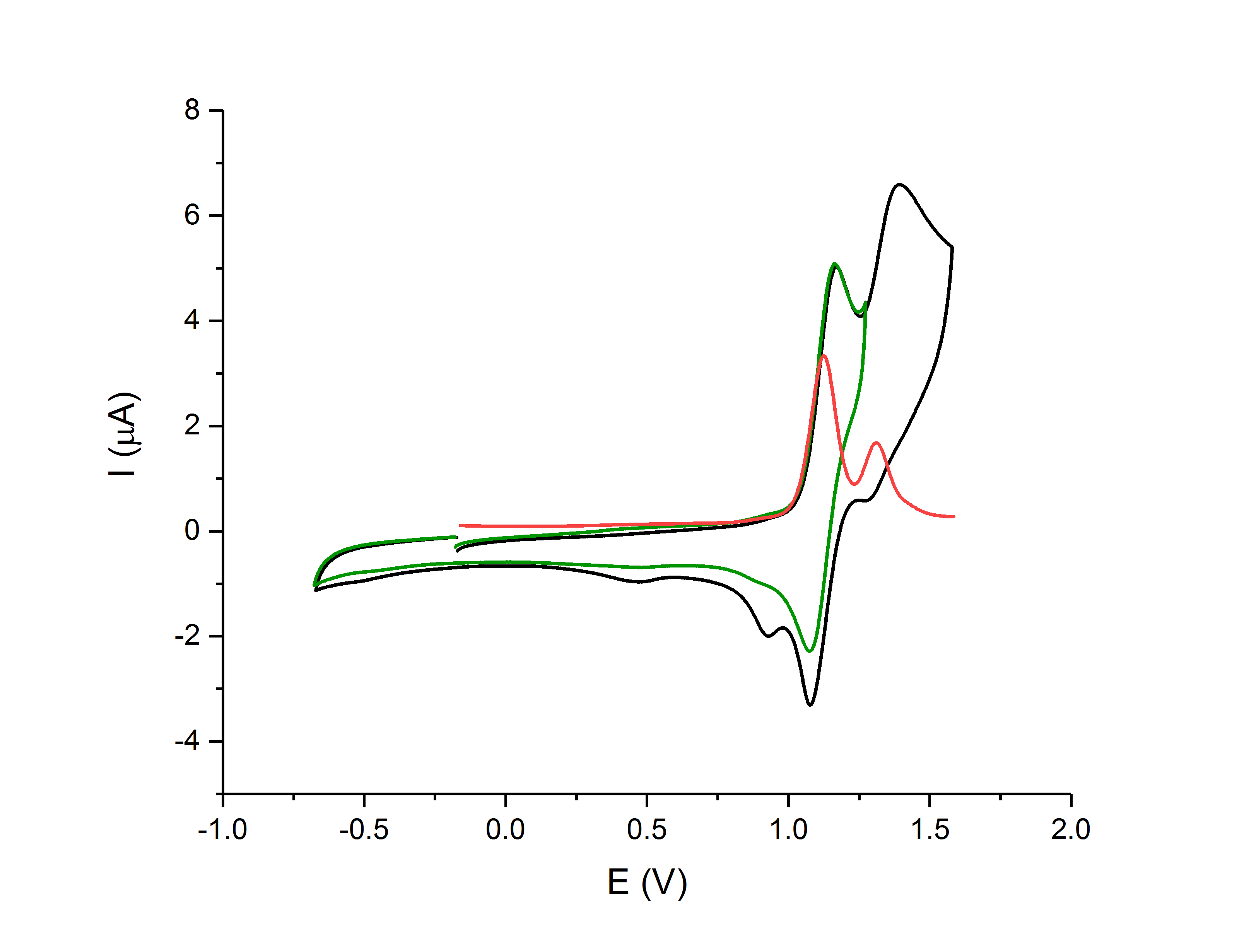 Figure S21 Cyclic voltammogram of [Cu(TPA-pytri)(POP)](PF6) (black trace) with cyclic voltammogram of the TPA-pytri oxidation isolated (green trace) and differential pulse voltammogram (red trace) overlay (1 mM CH2Cl2 solution, 100 mVs‐1, Bu4NPF6).SpectroscopySpectroscopic grade dichloromethane was used for all spectroscopic measurements. Spectral data was analysed and manipulated using GRAMS v9.2 (Thermo Fisher Scientific) and OriginPro v9.0 (OriginLab Corporation).Uv-vis spectra were recorded on a Lambda 950 UV-vis spectrophotometer (PerkinElmer, Waltham, MA, USA) at room temperature in a 1 cm quartz cuvette. A scan rate of 100 nm min−1 was employed between 300 and 800 nm. Extinction coefficients were determined by measuring a series of samples between 1 × 10−5 and 1 × 10−6 M. Excitation and emission spectra were recorded on a FS5 fluorimeter (Edinburgh Instruments, UK), with a Xenon Arc lamp light source. Quantum yields were measured with the use of an integrating sphere. Degassing of samples was achieved by bubbling argon through them for 10 minutes. Lifetimes were recorded using TCSPC photon counting on a FS5 fluorimeter with 325.4 nm excitation provided by an EPLED-320 diode laser (Edinburgh Instruments, UK). The instrument response function was measured using a solution of Ludox (40% weight in water). FT-Raman spectra were measured using a Bruker Optics MultiRAM spectrometer (Bruker, Billerica, MA, USA) and a liquid-nitrogen-cooled Model D418T germanium detector. The system was controlled by Bruker Opus v7.5 software. A 1064 nm Nd:YAG laser was used with a power of 150 mW. Spectra were measured with 1024 scans and a spectral resolution of 4 cm−1. Resonance Raman spectra were collected using a setup described previously.[6] In summary, the laser beam was focused on a spinning NMR tube in a 135° backscattering geometry with a 50 µm entrance slit. Solid state diodes provided excitations wavelengths of 458 and 515 nm (Cobolt, Solna, Sweden), 448 nm (CrystaLaser, Reno, NV, USA) and 406 nm (Ondax, Monrovia, California).  Notch filters (Kaiser Optical Inc., Ann Arbor, MI, USA) or long-pass filters (Semrock, Inc., Rochester, NY, USA) matched to these wavelengths was used to remove the laser excitation line. The beam was dispersed using 1200 mm−1 grating onto a PyLoN 400BR CCD (Princeton Instruments, Trenton, NJ, USA), cooled with liquid nitrogen to -120°C; Winspec/32 software was used to control the CCD equipment. Sample concentrations were typically 1 × 10−5 M and spectra were obtained at room temperature. Spectra were calibrated at each excitation wavelength, using reference peaks of a 1:1 mixture of toluene and acetonitrile to within a pixel.Emission 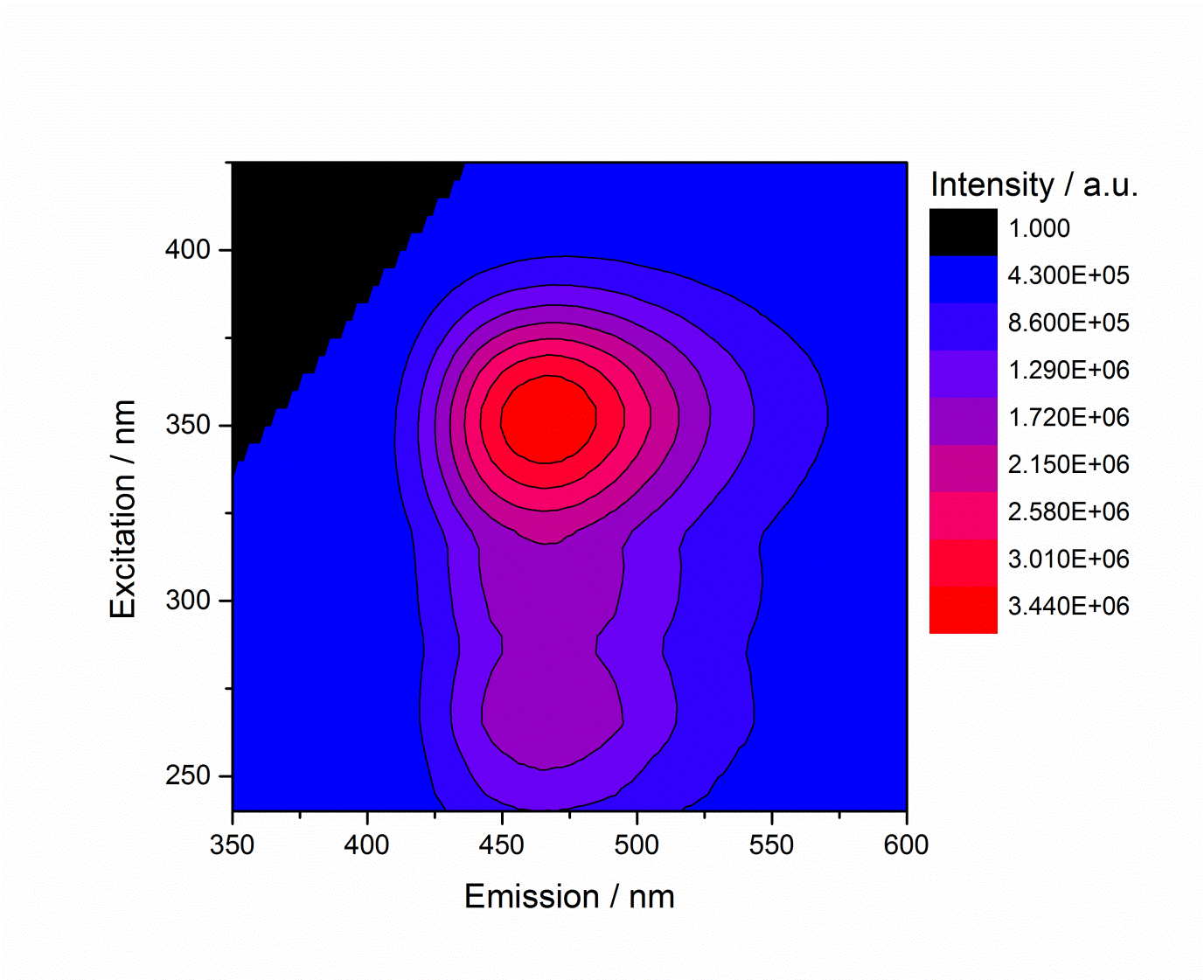 Figure S22 Excitation-emission map of [Cu(TPA-pytri)(diMesbpy)](PF6) (0.01 mM, CH2Cl2).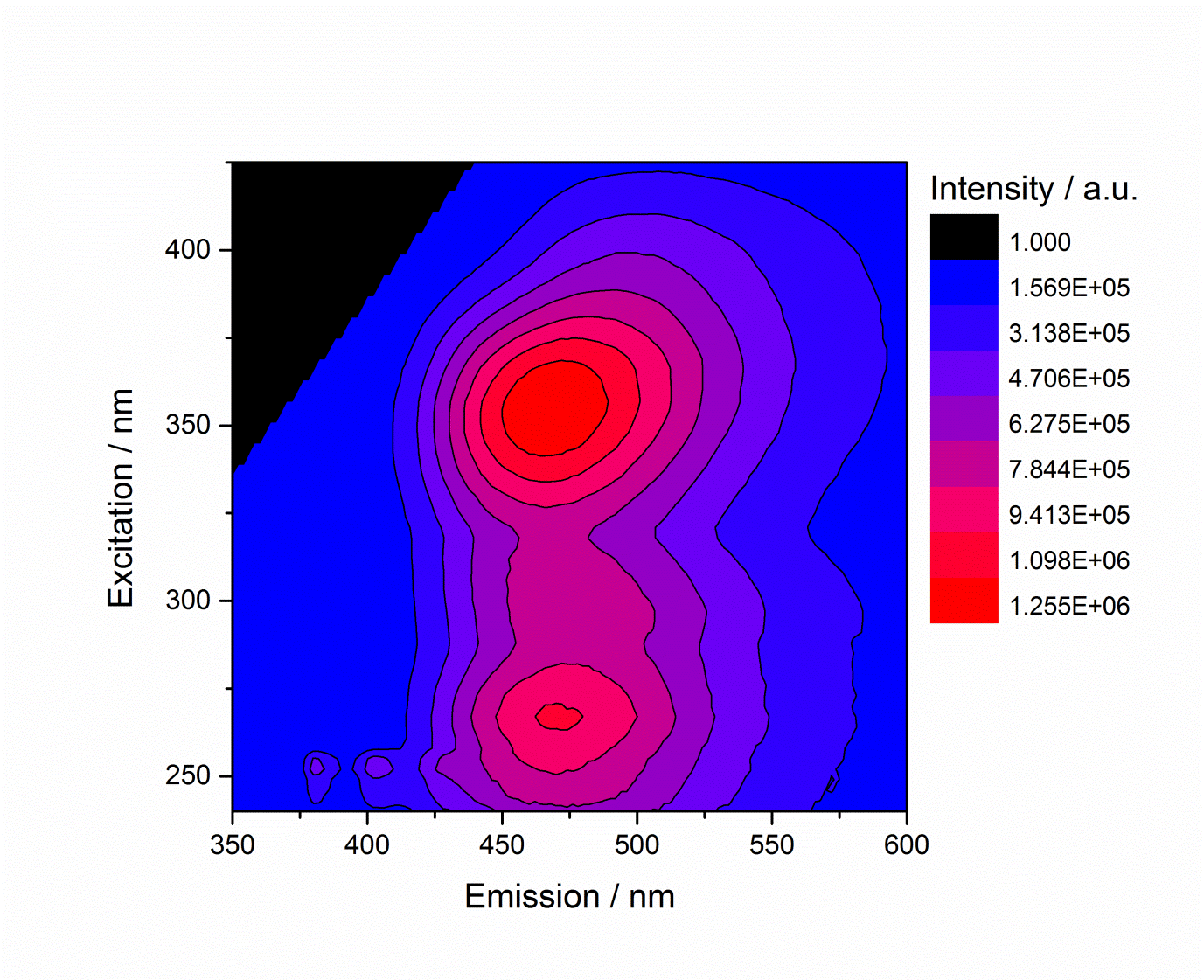 Figure S23 Excitation-emission map of [Cu(TPA-pytri)(POP)](PF6) (0.01 mM, CH2Cl2).Resonance Raman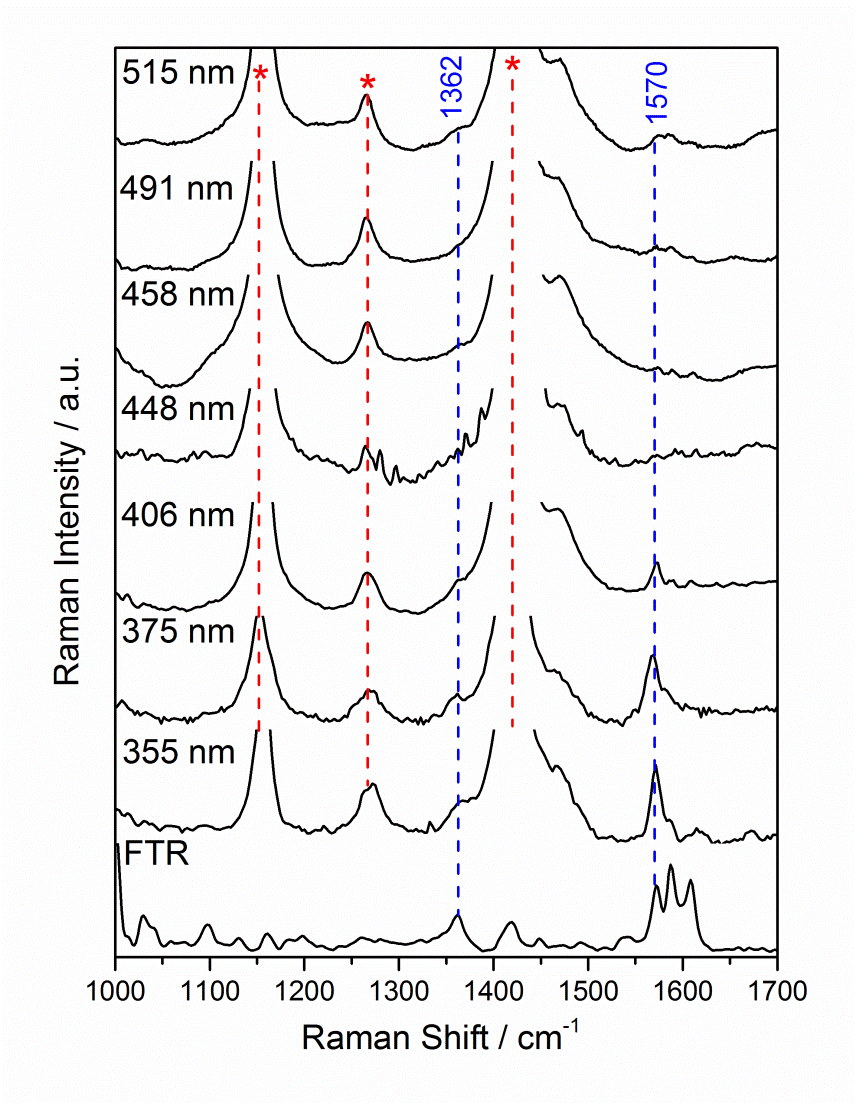 Figure S24 Resonance Raman spectra of [Cu(pytri)(POP)](PF6) (0.01 mM in CH2Cl2) at a range of excitation wavelengths. FT-Raman (FTR) of powder sample measured at 1064 nm. Solvent peaks labelled with *.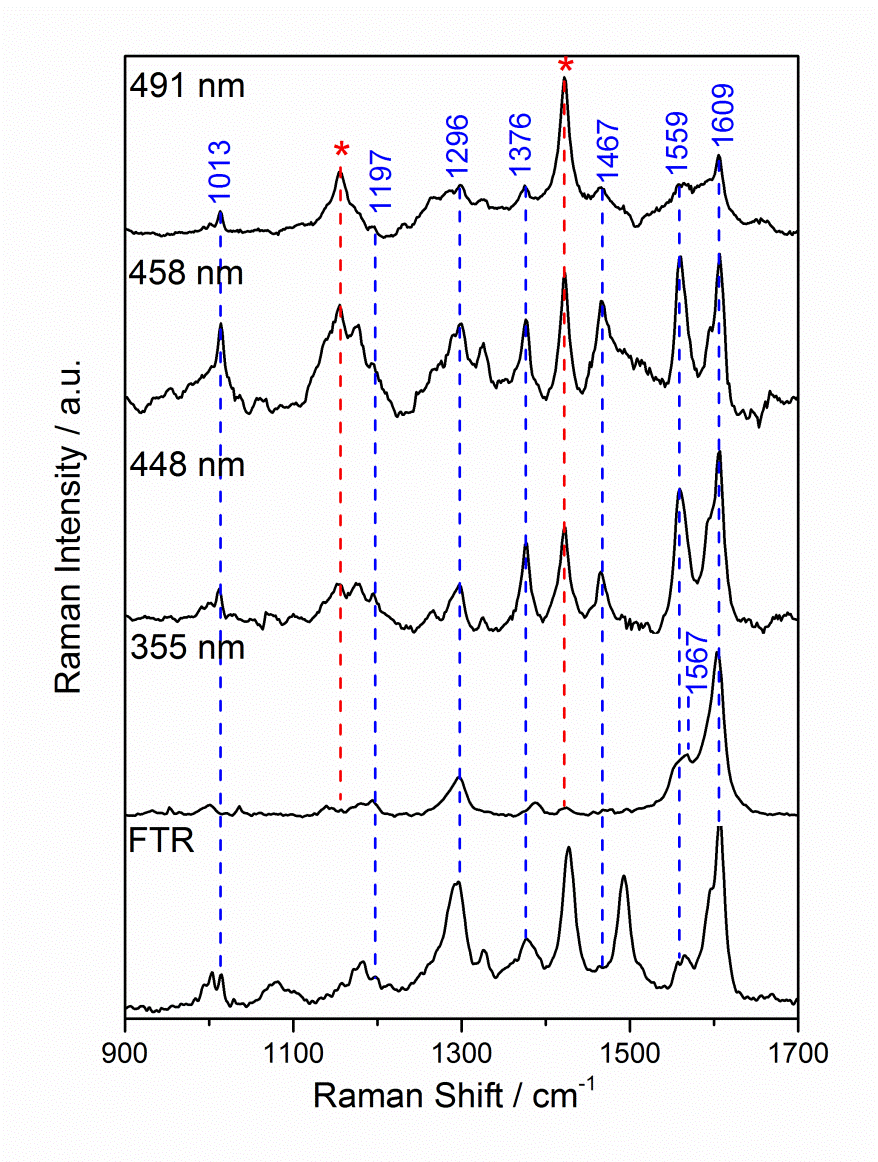 Figure S25 Resonance Raman spectra of [Cu(TPA-pytri)(diMesbpy)](PF6)  (0.01 mM in CH2Cl2) at a range of excitation wavelengths. FT-Raman (FTR) of powder sample measured at 1064 nm. Solvent peaks labelled with *.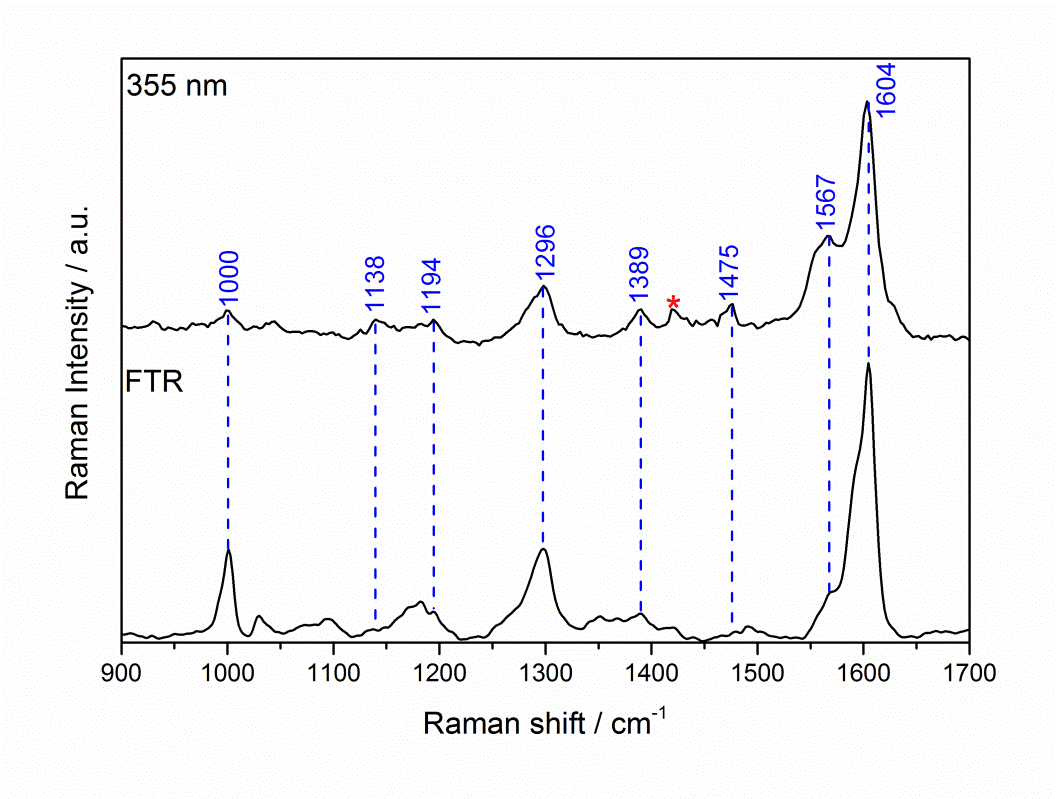 Figure S26 Resonance Raman spectra of [Cu(TPA-pytri)(POP)](PF6)  (0.01 mM in CH2Cl2) with 355 nm excitation and FT-Raman (FTR) of powder sample measured at 1064 nm. Solvent peaks labelled   with *.Computational Modelling Geometry optimisations and vibrational calculations were performed using density functional theory (DFT) calculations with B3LYP[7] or CAM-B3LYP[8] functionals. Both functionals employed the basis set 6-31G(d) and were conducted with and without a solvent field implemented using a polarised continuum model.[9]. These were implemented with Gaussian 09 D0.1 (Gaussian Inc, Wallingford, CT, USA).[10] Scaling factors of 0.975 and 0.95 for B3LYP and CAM-B3LYP, respectively, were applied to calculated vibrational frequencies as recommended previously.[11] The vibrational modes were visualised using Molden.[12]Time-dependent DFT (TD-DFT) methods were implemented on the optimised structures, using both B3LYP and CAM-B3LYP functionals to approximate electronic transition energies and oscillator strengths for each compound investigated.Predicted Raman Spectra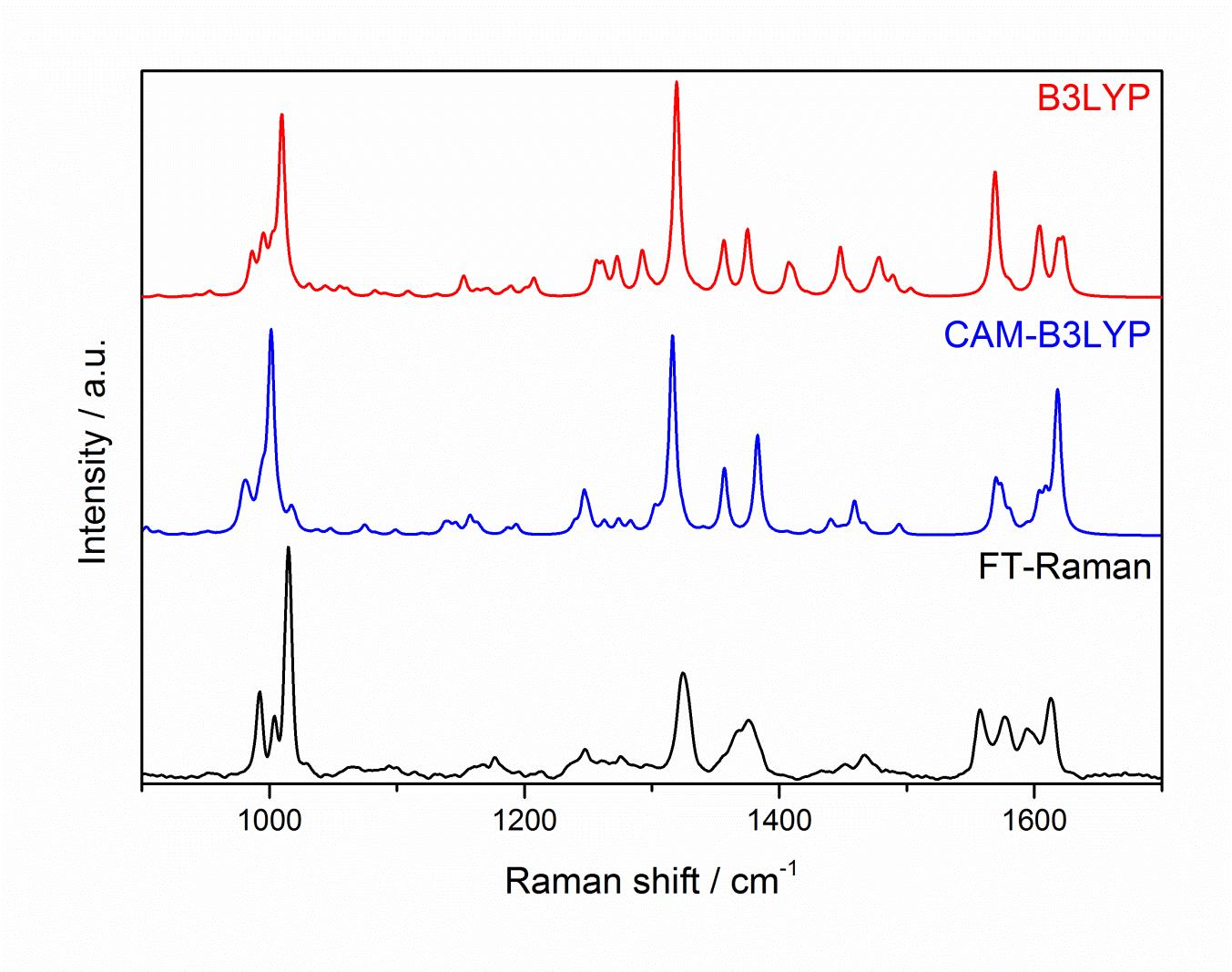 Figure S27 Calculated and experimental Raman spectra of [Cu(pytri)(diMesbpy)](PF6). Calculated spectra obtained using B3LYP or CAM-B3LYP functionals. FT-Raman of powder sample measured at 1064 nm.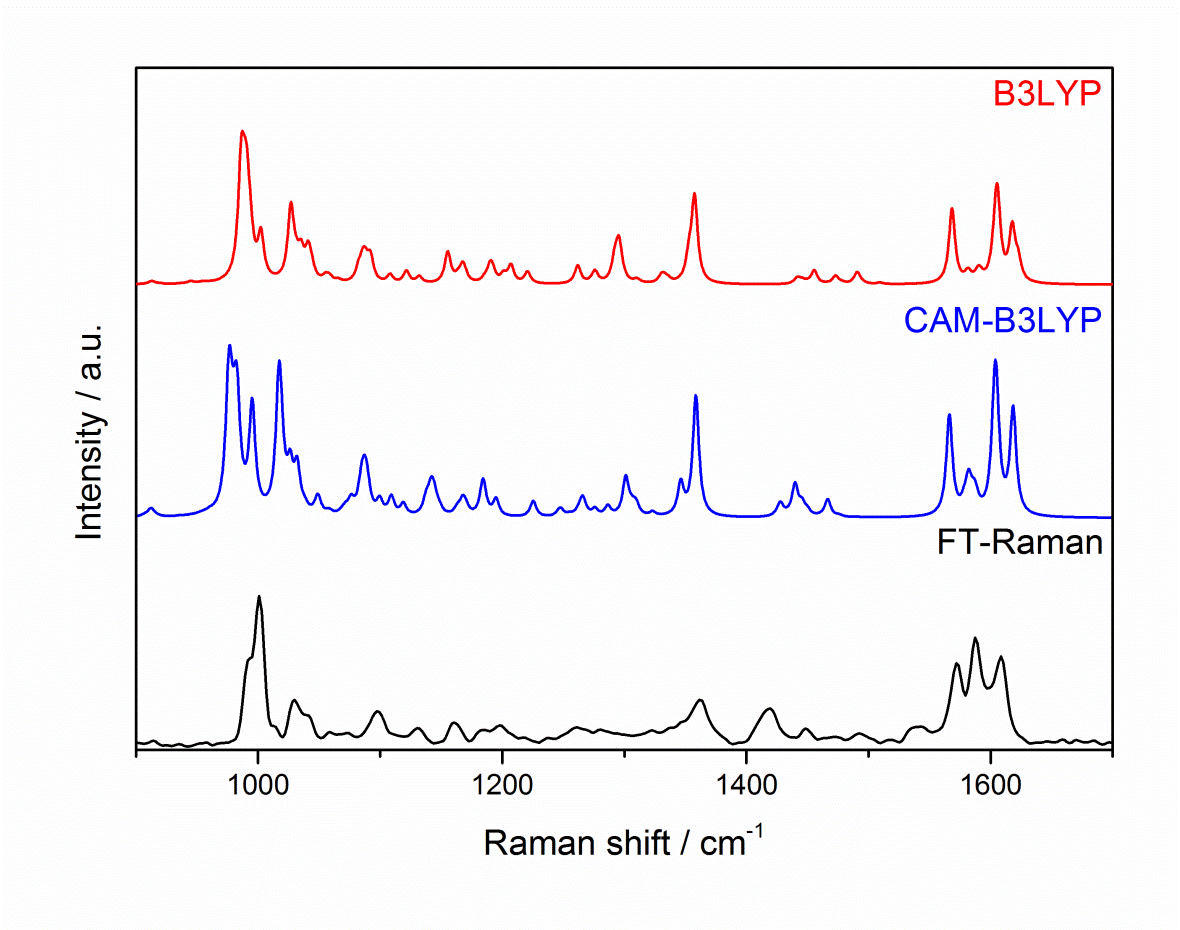 Figure S28 Calculated and experimental Raman spectra of [Cu(pytri)(POP)](PF6). Calculated spectra obtained using B3LYP or CAM-B3LYP functionals. FT-Raman of powder sample measured at 1064 nm.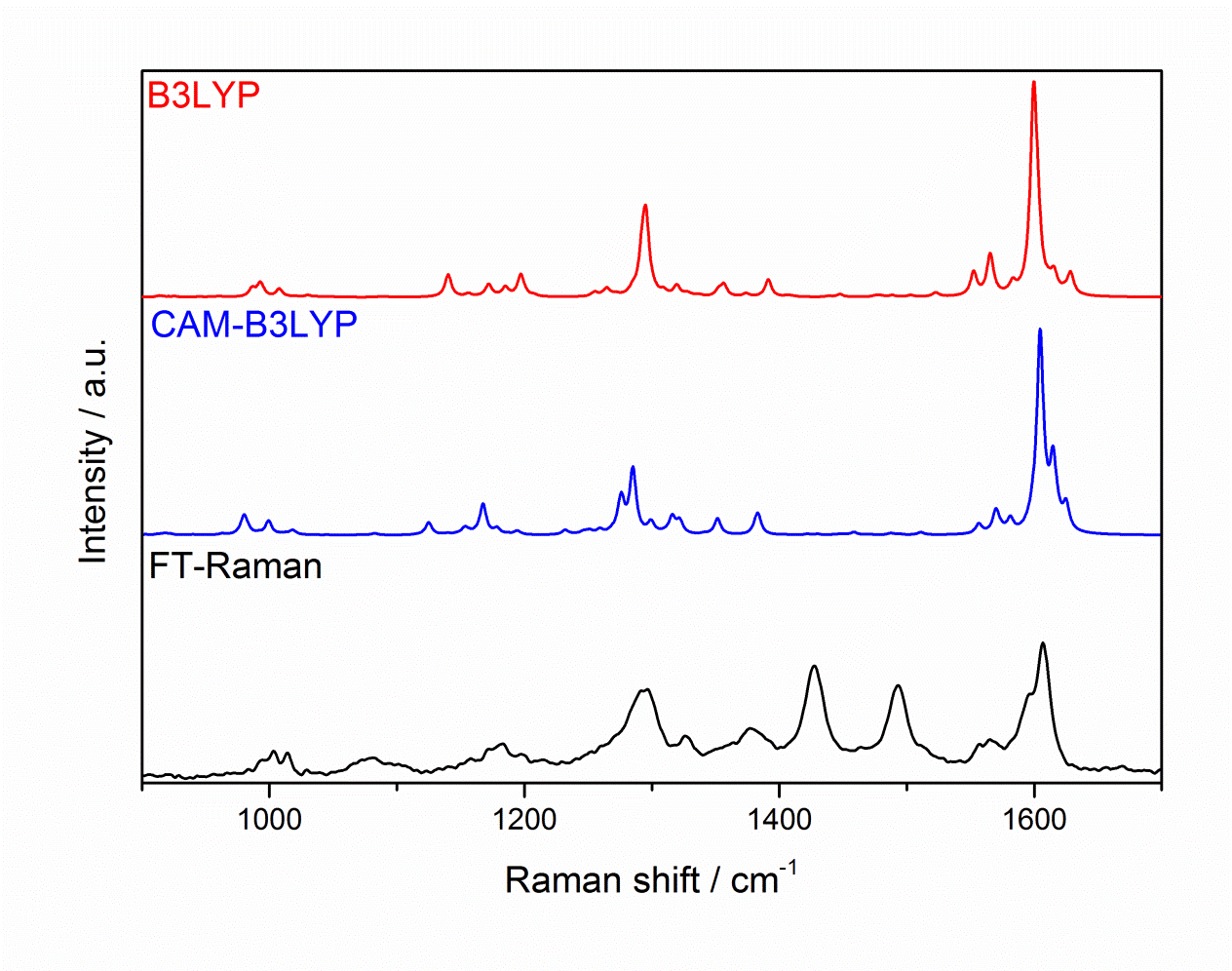 Figure S29 Calculated and experimental Raman spectra of [Cu(TPA-pytri)(diMesbpy)](PF6). Calculated spectra obtained using B3LYP or CAM-B3LYP functionals. FT-Raman of powder sample measured at 1064 nm.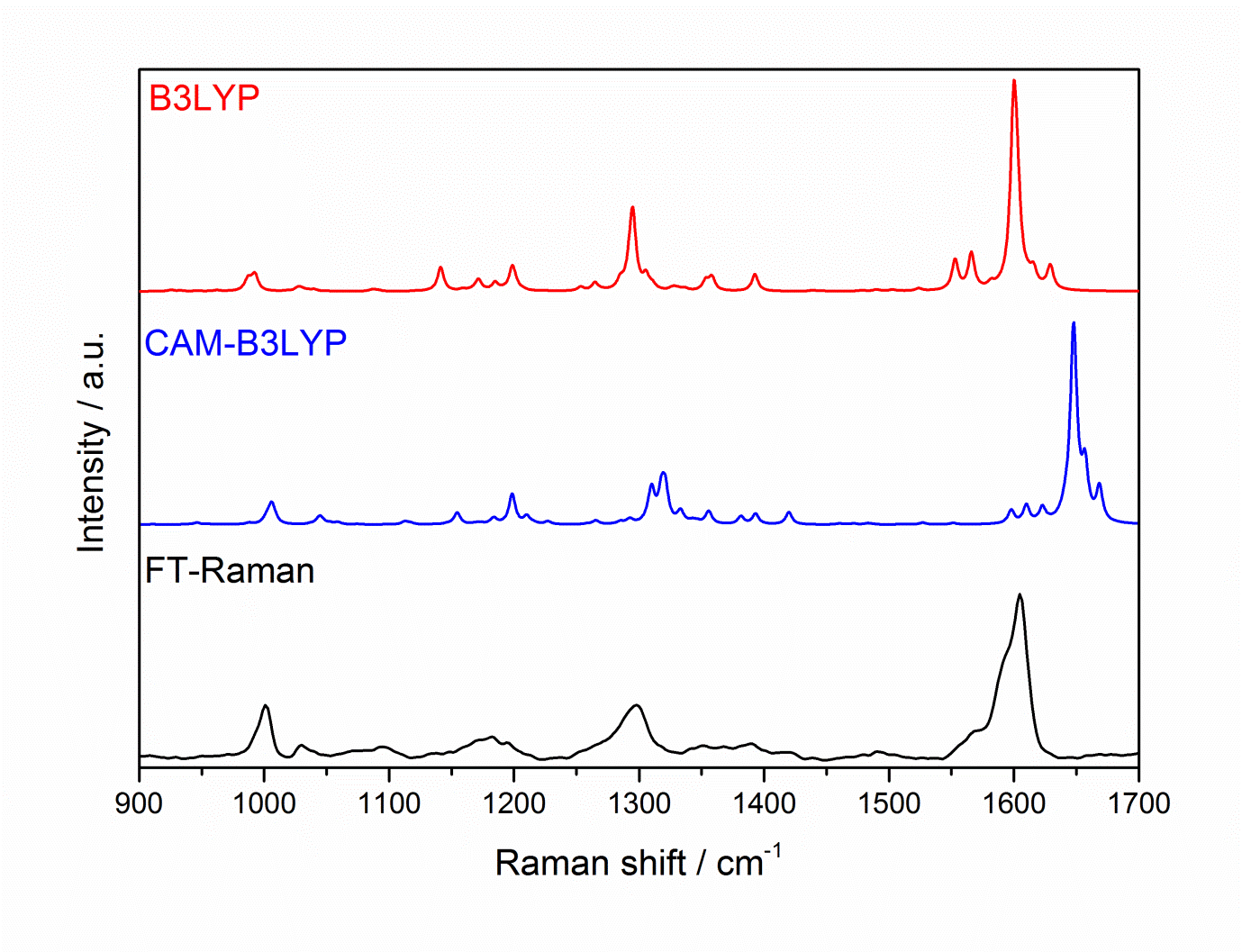 Figure S30 Calculated and experimental Raman spectra of [Cu(TPA-pytri)(POP)](PF6). Calculated spectra obtained using B3LYP or CAM-B3LYP functionals. FT-Raman of powder sample measured at 1064 nm.Predicted Transitions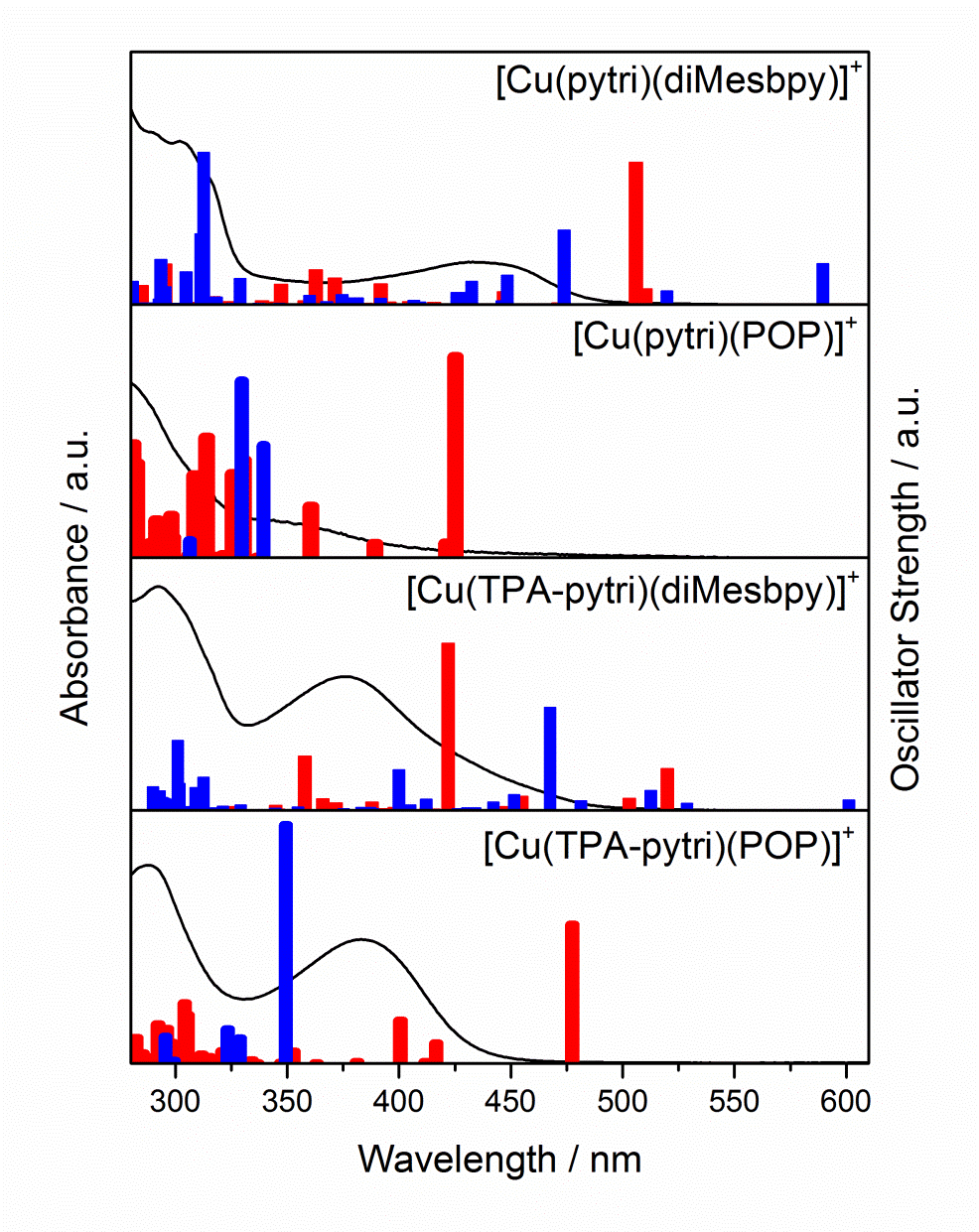 Figure S31 Comparison of experimental electronic absorption spectra with calculated transitions for B3LYP (red trace) and CAM-B3LYP (blue trace).Table S2 Predicted electronic transitions for [Cu(pytri)(diMesbpy)]+ calculated with TD-DFT (B3LYP / 6-31G(d)).Table S3 Predicted electronic transitions for [Cu(pytri)(POP)]+ calculated with TD-DFT (B3LYP / 6-31G(d)).Table S4 Predicted electronic transitions for [Cu(TPA-pytri)(diMesbpy)]+ calculated with TD-DFT (B3LYP / 6-31G(d)).Table S5 Predicted electronic transitions for [Cu(TPA-pytri)(POP)]+ calculated with TD-DFT (B3LYP / 6-31G(d)).Molecular OrbitalsTable S6 Molecular orbitals for [Cu(pytri)(diMesbpy)]+ calculated with TD-DFT (B3LYP / 6-31G(d)).Table S7 Molecular orbitals for [Cu(pytri)(POP)]+ calculated with TD-DFT (B3LYP / 6-31G(d)).Table S8 Molecular orbitals for [Cu(TPA-pytri)(diMesbpy)]+ calculated with TD-DFT (B3LYP / 6-31G(d)).Table S9 Molecular orbitals for [Cu(TPA-pytri)(POP)]+ calculated with TD-DFT (B3LYP / 6-31G(d)).References[1]	CrysAlisPRO, Oxford Diffraction /Agilent Technologies UK Ltd, Yarnton, England.[2]	G. Sheldrick, Acta Cryst. 2008, A64, 112-122.[3]	O. V. Dolomanov, L. J. Bourhis, R. J. Gildea, J. A. K. Howard, H. Puschmann, J. Appl. Crystallogr. 2009, 42, 339-341.[4]	L. Farrugia, J. Appl. Cryst. 1997, 30, 565.[5]	I. Noviandri, K. N. Brown, D. S. Fleming, P. T. Gulyas, P. A. Lay, A. F. Masters, L. Phillips, J. Phys. Chem. B 1999, 103, 6713-6722.[6]	a) M. R. Waterland, S. L. Howell, K. C. Gordon, J. Phys. Chem. A 2007, 111, 4604-4611; b) S. J. Lind, K. C. Gordon, M. R. Waterland, J. Raman Spectrosc. 2008, 39, 1556-1567.[7]	a) A. D. Becke, J. Chem. Phys. 1993, 98, 5648-5652; b) P. J. Stephens, F. J. Devlin, C. F. Chabalowski, M. J. Frisch, J. Chem. Phys. 1994, 98, 11623-11627.[8]	T. Yanai, D. P. Tew, N. C. Handy, Chem. Phys. Lett. 2004, 393, 51-57.[9]	J. Tomasi, B. Mennucci, R. Cammi, Chem. Rev. 2005, 105, 2999-3094.[10]	M. J. Frisch, G. W. Trucks, H. B. Schlegel, G. E. Scuseria, M. A. Robb, J. R. Cheeseman, G. Scalmani, V. Barone, B. Mennucci, G. A. Petersson, H. Nakatsuji, M. Caricato, X. Li, H. P. Hratchian, A. F. Izmaylov, J. Bloino, G. Zheng, J. L. Sonnenberg, M. Hada, M. Ehara, K. Toyota, R. Fukuda, J. Hasegawa, M. Ishida, T. Nakajima, Y. Honda, O. Kitao, H. Nakai, T. Vreven, J. A. Montgomery, J. E. Peralta, F. Ogliaro, M. Bearpark, J. J. Heyd, E. Brothers, K. N. Kudin, V. N. Staroverov, R. Kobayashi, J. Norm, K. Raghavachari, A. Rendell, J. C. Burant, S. S. Iyengar, J. Tomasi, M. Cossi, N. Rega, J. M. Millam, M. Klene, J. E. Knox, J. B. Cross, V. Bakken, C. Adamo, J. Jaramillo, R. Gomperts, R. E. Stratmann, O. Yazyev, A. J. Austin, R. Cammi, C. Pomelli, J. W. Ochterski, R. L. Martin, K. Morokuma, V. G. Zakrzewski, G. A. Voth, P. Salvador, J. J. Dannenberg, S. Dapprich, A. D. Daniels, Ö. Farkas, J. B. Foresman, J. V. Ortiz, J. Cioslowski, D. J. Fox, revision D. 01 ed., Gaussian Inc, Wallingford, CT, 2013.[11]	A. P. Scott, L. Radom, J. Phys. Chem. 1996, 100, 16502-16513.[12]	G. Schaftenaar, J. H. Noordik, J. Comput.-Aided Mol. Des. 2000, 14, 123-134.[Cu(pytri)(diMesbpy)](PF6).CHCl3[Cu(pytri)(POP)](PF6)Identification codeDR-009DR025_CuCCDC #1877487 1877486Empirical formulaC43H41Cl3CuF6N6PC50H40CuF6N4OP3Formula weight956.68983.31Temperature/K89.9(3)99.9(2)Crystal systemmonoclinicmonoclinicSpace groupP21/nP21/ca/Å11.7707(3)10.43450(10)b/Å23.9800(5)16.7203(2)c/Å15.5335(4)25.3149(3)α/°9090β/°105.286(2)92.7290(10)γ/°9090Volume/Å34229.39(18)4411.63(9)Z44ρcalcg/cm31.5021.480μ/mm-13.4042.323F(000)1960.02016.0Crystal size/mm30.25 × 0.235 × 0.1550.167 × 0.094 × 0.062RadiationCuKα (λ = 1.54184)CuKα (λ = 1.54184)2Θ range for data collection/°6.956 to 150.1668.484 to 146.182Index ranges-14 ≤ h ≤ 14, -29 ≤ k ≤ 29, -19 ≤ l ≤ 13-12 ≤ h ≤ 12, -18 ≤ k ≤ 20, -31 ≤ l ≤ 31Reflections collected3450239016Independent reflections8518 [Rint = 0.0614, Rsigma = 0.0373]8652 [Rint = 0.0372, Rsigma = 0.0221]Data/restraints/parameters8518/0/5478652/0/586Goodness-of-fit on F21.0491.023Final R indexes [I>=2σ (I)]R1 = 0.0569, wR2 = 0.1487R1 = 0.0338, wR2 = 0.0900Final R indexes [all data]R1 = 0.0654, wR2 = 0.1573R1 = 0.0355, wR2 = 0.0914Largest diff. peak/hole / e Å-31.20/-0.570.73/-0.46λfMajor contributors (% contribution)Mulliken charge density change (%)Mulliken charge density change (%)Mulliken charge density change (%)/ nmCudiMesbpyPyTri6350.0001HOMO->LUMO (97%)75-->5 (-70)17-->94 (77)8-->1 (-7)5100.0126H-1->LUMO (10%), H-1->L+1 (84%)77-->4 (-73)10-->11 (1)13-->85 (72)5060.1126H-1->LUMO (65%), H-1->L+1 (12%), HOMO->L+1 (20%)77-->5 (-72)11-->64 (53)12-->32 (20)4470.0103H-1->LUMO (17%), HOMO->L+1 (66%)76-->4 (-72)15-->24 (9)9-->72 (63)3920.0163H-3->L+1 (13%), H-1->L+2 (21%),       HOMO->L+3 (44%)75-->2 (-73)17-->40 (23)8-->57 (49)3710.0211H-1->L+2 (58%), HOMO->L+5 (19%)77-->2 (-75)12-->64 (52)11-->33 (22)3630.0277H-1->L+4 (87%)74-->1 (-73)14-->91 (77)12-->8 (-4)3470.0162HOMO->L+5 (71%)77-->2 (-75)15-->16 (1)8-->82 (74)λfMajor contributors (% contribution)Mulliken charge density change (%)Mulliken charge density change (%)Mulliken charge density change (%)/ nmCuPOPPyTri4250.079HOMO->LUMO (92%)81-->26 (-55)10-->1 (-9)9-->73 (64)4210.006H-1->LUMO (91%)69-->26 (-43)5-->1 (-4)26-->73 (47)3890.006H-2->LUMO (95%)95-->26 (-69)4-->1 (-3)1-->73 (72)3610.020HOMO->L+1 (97%)82-->1 (-81)11-->1 (-10)7-->98 (91)3300.039HOMO->L+2 (48%), HOMO->L+3 (42%)83-->10 (-73)10-->49 (39)7-->41 (34)3260.033H-4->LUMO (57%), HOMO->L+3 (28%)90-->21 (-69)8-->12 (4)3-->68 (65)3140.048HOMO->L+4 (85%)81-->5 (-76)10-->92 (82)8-->4 (-4)3090.033HOMO->L+5 (86%)82-->4 (-78)11-->92 (81)8-->4 (-4)2830.037HOMO->L+8 (77%)76-->6 (-70)11-->85 (74)13-->9 (-4)2810.045HOMO->L+7 (10%), HOMO->L+9 (69%)78-->3 (-75)12-->40 (28)9-->57 (48)λfMajor contributors (% contribution)Mulliken charge density change (%)Mulliken charge density change (%)Mulliken charge density change (%)Mulliken charge density change (%)/ nmCudiMesbpyPyTriTPA5200.133H-2->LUMO (49%), HOMO->L+1 (36%)72-->4 (-68)12-->55 (43)10-->34 (24)6-->7 (1)5030.038H-2->LUMO (10%), H-2->L+1 (73%)75-->3 (-72)10-->17 (7)11-->66 (55)3-->14 (11)4550.044H-2->LUMO (18%), H-2->L+1 (13%),71-->3 (-68)12-->30 (18)9-->55 (46)7-->12 (5) HOMO->L+1 (49%)4220.529H-1->L+1 (94%)9-->3 (-6)2-->2 (0)8-->79 (71)81-->17 (-64)3660.037H-2->L+4 (82%)75-->1 (-74)10-->93 (83)12-->6 (-6)3-->0 (-3)3580.171H-1->L+3 (78%), HOMO->L+3 (10%)20-->2 (-18)4-->2 (-2)8-->87 (79)68-->10 (-58)λfMajor contributors (% contribution)Mulliken charge density change (%)Mulliken charge density change (%)Mulliken charge density change (%)Mulliken charge density change (%)/ nmCuPOPPyTriTPA4370.553HOMO->LUMO (88%)4-->2 (-2)5-->2 (-3)6-->80 (74)84-->16 (-68)4120.054H-2->LUMO (35%), H-1->LUMO (58%)28-->2 (-26)59-->2 (-57)10-->80 (70)4-->16 (12)4080.065H-2->LUMO (58%), H-1->LUMO (30%)17-->2 (-15)64-->2 (-62)12-->80 (68)7-->16 (9)3620.148HOMO->L+1 (94%)0-->4 (4)0-->1 (1)6-->86 (80)93-->9 (-84)3260.061H-1->L+3 (79%), HOMO->L+3 (11%)37-->81 (44)45-->1 (-44)7-->18 (11)11-->1 (-10)3160.087H-1->L+4 (70%)33-->53 (20)43-->1 (-42)7-->36 (29)17-->10 (-7)3030.221HOMO->L+12 (97%)0-->0 (0)0-->0 (0)6-->0 (-6)93-->100 (7)2950.512H-6->LUMO (12%), H-4->LUMO (15%), 1-->26 (25)12-->1 (-11)12-->38 (26)75-->35 (-40)HOMO->L+13 (48%), HOMO->L+14 (10%)HOMO->L+13 (48%), HOMO->L+14 (10%)HOMO->L+13 (48%), HOMO->L+14 (10%)HOMO->L+13 (48%), HOMO->L+14 (10%)MOEnergyMulliken Charge density (%)Mulliken Charge density (%)Mulliken Charge density (%)/eVCudiMesbpyPyTriL+4-1.171982L+3-1.271297L+2-1.412980L+1-1.844195LUMO-2.265941HOMO-5.2675178H-1-5.37771013H-2-5.969063H-3-6.079055H-4-6.4882152MOEnergyMulliken Charge density (%)Mulliken Charge density (%)Mulliken Charge density (%)/eVCuPOPPyTriL+4-1.135941L+3-1.19131968L+2-1.2758015L+1-1.361198LUMO-1.9526173HOMO-4.9682117H-1-5.0568428H-2-5.569541H-3-5.699415H-4-6.529820MOEnergyMulliken Charge density (%)Mulliken Charge density (%)Mulliken Charge density (%)Mulliken Charge density (%)Mulliken Charge density (%)Mulliken Charge density (%)/eVCudiMesbpydiMesbpyPyTriPyTriTPAL+4-1.181981100L+3-1.372187871010L+2-1.412971100L+1-1.973179791717LUMO-2.255932200HOMO-5.236715881010H-1-5.3092888181H-2-5.38769121233H-3-5.949073300H-4-6.058955511MOEnergyMulliken Charge density (%)Mulliken Charge density (%)Mulliken Charge density (%)Mulliken Charge density (%)/eVCuPOPPyTriTPAL+4-1.04162370L+3-1.14182171L+2-1.2519810L+1-1.4214869LUMO-2.03228016HOMO-5.300693H-1-5.65514260H-2-5.99786160H-3-6.14732250H-4-6.692233837